Year 3AutumnAutumnSpringSpringSummerSummerCore Texts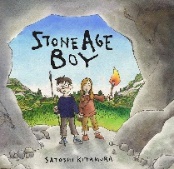 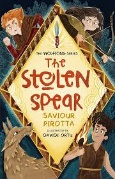 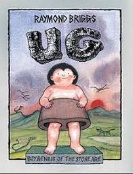 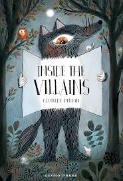 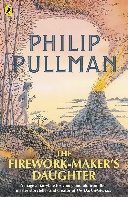 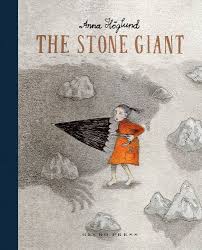 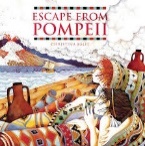 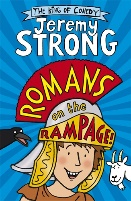 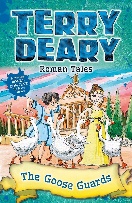 Core TextsThe Stolen Spear; Stone Age Boy; UgThe Stolen Spear; Stone Age Boy; UgThe Firework Maker's Daughter; The Stone Giant;The Firework Maker's Daughter; The Stone Giant;The Goose Guards; Romans on the Rampage; Escape From PompeiiThe Goose Guards; Romans on the Rampage; Escape From PompeiiMain ProjectThrough the Ages (History)Through the Ages (History)Rocks, Relics & Rumbles (Geography)Rocks, Relics & Rumbles (Geography)Emperors & Empires (History)Emperors & Empires (History)WritingFocus on Basic Skills & Structures; Instructions; Setting Descrip.; Character Description; NarrativeFocus on Basic Skills & Structures; Instructions; Setting Descrip.; Character Description; NarrativeInformation Text; Non-Chronological Report; Poetry; NarrativeInformation Text; Non-Chronological Report; Poetry; NarrativeBiographies; Letter Writing; Historical Report; NarrativeBiographies; Letter Writing; Historical Report; NarrativeMathsAdding & Subtracting Across 10; Numbers to 100Numbers to 1000; Right AnglesManipulating the Additive Relationship and Securing Mental Calculation; Column AdditionColumn Addition; Times TablesColumn Subtraction; Unit FractionsNon-Unit Fractions; Parallel & Perpendicular Sides in Polygons; TimeScienceAnimal Nutrition The Skeletal SystemForces and Magnets*Rocks are taught within Rocks, Relics and RumblesForces and Magnets*Rocks are taught within Rocks, Relics and RumblesPlant Nutrition and ReproductionLight and ShadowsHistoryThrough the AgesThrough the AgesRevision & RecallRevision & RecallEmperors & EmpiresEmperors & EmpiresGeographyOur Planet, One WorldOur Planet, One WorldRocks, Relics & RumblesRocks, Relics & RumblesRevision & RecallRevision & RecallArt & DesignContrast & Compliment Prehistoric PotsAmmonite People & PlacesBeautiful BotanicalsMosaic MastersDTCook Well, Eat WellCook Well, Eat WellMaking It Move!Making It Move!GreenhouseGreenhouseREGanesha Chaturthi (Hinduism) + Christmas Mini ProjectGanesha Chaturthi (Hinduism) + Christmas Mini ProjectLent (Christianity) + Ramadan, Eid & Easter Mini ProjectLent (Christianity) + Ramadan, Eid & Easter Mini ProjectHajj (Islam)Shavout (Judaism)MusicLet Your Spirit FlyGlockenspiel Stage 1Three Little BirdsDragon SongBringing Us TogetherReflect, Rewind and ReplayPEGames: BasketballGames: DodgeballGymnastics: Symmetry/AsymmetryGames: FootballSwimmingGymnastics: Symmetry/Asymmetry SwimmingDance: Wild AnimalsSwimmingOAA: Communication and tacticsAthletics: AthleticsGames: RoundersComputingOnline Safety; Touch Typing; Presenting; GraphingOnline Safety; Touch Typing; Presenting; GraphingBranching Databases; Email & SafetyBranching Databases; Email & SafetyCoding; Simulations; SpreadsheetsCoding; Simulations; SpreadsheetsPHSETopics covered progressively over the year: FBV, Staying Safe, Leaning Out of Windows, Medicine, Touch, Stealing, Grief, Making Friends Online, Looking After Our World, Fire Stations, Is It Safe to Play With? (See PHSE Documents for Details)Topics covered progressively over the year: FBV, Staying Safe, Leaning Out of Windows, Medicine, Touch, Stealing, Grief, Making Friends Online, Looking After Our World, Fire Stations, Is It Safe to Play With? (See PHSE Documents for Details)Topics covered progressively over the year: FBV, Staying Safe, Leaning Out of Windows, Medicine, Touch, Stealing, Grief, Making Friends Online, Looking After Our World, Fire Stations, Is It Safe to Play With? (See PHSE Documents for Details)Topics covered progressively over the year: FBV, Staying Safe, Leaning Out of Windows, Medicine, Touch, Stealing, Grief, Making Friends Online, Looking After Our World, Fire Stations, Is It Safe to Play With? (See PHSE Documents for Details)Topics covered progressively over the year: FBV, Staying Safe, Leaning Out of Windows, Medicine, Touch, Stealing, Grief, Making Friends Online, Looking After Our World, Fire Stations, Is It Safe to Play With? (See PHSE Documents for Details)Topics covered progressively over the year: FBV, Staying Safe, Leaning Out of Windows, Medicine, Touch, Stealing, Grief, Making Friends Online, Looking After Our World, Fire Stations, Is It Safe to Play With? (See PHSE Documents for Details)MFLNumbers & High Freq GreetingsColoursFoodReadingDays & MonthsMemorable ExperiencesMurton Hall Visitor; Primary Enterprise ChallengeMurton Hall Visitor; Primary Enterprise ChallengePoole's Cavern; Hepp DT Day; Fire Service VisitPoole's Cavern; Hepp DT Day; Fire Service VisitCastleton Residential (Peak District); Roman Shield Workshop; Romans VR DayCastleton Residential (Peak District); Roman Shield Workshop; Romans VR Day